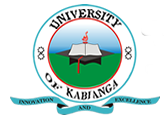 UNIVERSITY OF KABIANGAUNIVERSITY EXAMINATIONS2014/2015 ACADEMIC YEARFOURTH YEAR SECOND SEMESTER EXAMINATIONFOR THE DEGREE OF BACHELOR OF ARTS (ECONOMICS)COURSE CODE: ECO 417COURSE TITLE: AGRICULTURAL ECONOMICS IIDATE: 27TH APRIL, 2015TIME: 2.00 P.M- 5.00 P.MINSTRUCTIONS TO CANDIDATES:Answer question ONE and any other THREE questions.QUESTION ONEExplain the main problems faced by agriculture in developing countries and policy recommendations to alleviate the problems. (10 marks)Asses the relative importance in your country of financial institutions, marketing enterprises and government in mobilizing savings for use in agriculture. (10 marks)Discuss briefly the method of protection in International Trade. (5 marks)QUESTION TWOExplain why there is a high tendency for prices of agricultural products to fluctuate more than that of manufactured goods. (7 marks)Discuss the benefits and difficulties associated with encouraging diversification of agricultural production in developing countries. (8 marks)QUESTION THREE “Agriculture is the dominant sector of the economy, so the government should put all the resources to it.” Discuss the above statement. (10 marks)How far do you think the maintenance of a large farm sector in Kenyan agriculture is justified by economies of scale? (5 marks)QUESTION FOURExplain why developing countries including Kenya experiences unfavorable balance of payment in their exports. (10 marks)Give your recommendations for alleviating the balance of payment deficit. (5 marks)QUESTION FIVEDiscuss the conditions most favorable for the formation and maintenance of an international commodity agreement. (9 marks)In what ways can mechanization be used to create employment? (6 marks)QUESTION SIXDiscuss the policy instruments used to influence agricultural activities in the economy. (10 marks)Assess the benefits a country gets by being a member of a trading block. (5 marks)